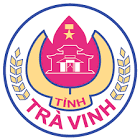 THÔNG CÁO BÁO CHÍCHƯƠNG TRÌNH GIAO LƯU VĂN HÓA VIỆT - NHẬT TỈNH TRÀ VINH LẦN THỨ 3	Nhân kỷ niệm 50 năm thiết lập quan hệ ngoại giao Việt Nam  Nhật Bản (21/9/1973 - 21/9/2023), Chương trình giao lưu văn hóa Việt - Nhật tỉnh Trà Vinh lần thứ 3 là một trong những chuỗi hoạt động được tổ chức nhằm quảng bá những nét đẹp trong văn hóa, hình ảnh và đất nước Nhật Bản đến người dân Việt Nam nói chung và cộng đồng địa phương tại Trà Vinh nói riêng; đồng thời, giới thiệu đến doanh nghiệp Nhật Bản, nhà đầu tư quan tâm đến tiềm năng của Trà Vinh những trải nghiệm về nét văn hóa đặc trưng của Việt Nam, qua đó am hiểu hơn về đất nước và con người Việt Nam.	Chương trình diễn ra cả ngày với các hoạt động giao lưu gồm: Biểu diễn nghệ thuật, trưng bày các tác phẩm thủ công, giới thiệu đặc sản của địa phương, quảng bá ẩm thực Việt Nam - Nhật Bản, nghệ thuật cắm hoa, tổ chức các trò chơi dân gian và không gian chụp ảnh: Cổng trời Torii, núi Phú Sĩ, phố đèn lồng, phố hương, con đường ô, vườn mai, đào, không gian của Hạc, cây điều ước, vẽ chữ và tranh thư pháp, giao lưu văn nghệ, múa yosakoi ngoài trời,…Thời gian: Ngày 29 tháng 9 năm 2023.Địa điểm:  Khu I - Trường Đại học Trà Vinh.		    (126, Nguyễn Thiện Thành, P.5, TP. Trà Vinh, tỉnh Trà Vinh)Ủy ban nhân dân tỉnh Trà Vinh trân trọng kính mời Quý doanh nghiệp, cộng đồng địa phương và các tổ chức, cá nhân quan tâm đến tham gia và thưởng thức.Thông tin liên hệ:Bà Phùng Thị Phượng Khánh - Giám đốc Trung tâm Phục vụ Cộng đồng,  Trường Đại học Trà VinhĐiện thoại: 0917. 917. 127	Email: phuongkhanh@tvu.edu.vn 